Dienas centra „Tīraine” darba laiks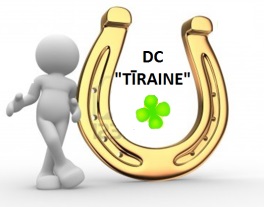 jūlija darba dienās āra aktivitātēsbērniem un jauniešiem no pl. 10.00 līdz 18.00.Pārējie apmeklētāji tiek pieņemti individuāliDienas centra “Tīraine” telpās, lietojot aizsargmaskas.No 12. jūlija līdz 16. jūlijam                        www.dctiraine.lv tālr.: 27873903PirmdienaOtrdienaTrešdienaCeturtdienaPiektdiena10:00-14:00Sagatavošanas darbi/ Skolnieku nodarbinātība vasarā 14:30-16:00Radošās aktivitātes ārā16:00-18:00Brīvā laika sporta aktivitātes ārā10:00-14:00Skolnieku nodarbinātība vasarā 14:30-16:00Galda spēles ārā16:00-18:00Brīvā laika sporta aktivitātes ārā10:00-14:00Skolnieku nodarbinātība vasarā 14:30-16:0021.punkta izspēle16:00-18:00Brīvā laika sporta aktivitātes ārā10:00-14:00Skolnieku nodarbinātība vasarā 15:00-17:00Stafete galda spēlēs17:30-18:00Apbalvošana10:00-14:00Skolnieku nodarbinātība vasarā 14:30-16:00Radošā darbnīca plenērā16:00-18:00Brīvā laika sporta aktivitātes ārā